Dzień dobry Kolejne zadanie dla Was to ćwiczenia do wykonania w domu, codziennie przez tydzień. Proszę o nagranie krótkiej relacji jak wykonujecie zadanie, w postaci filmu i przesłanie jej na wcześniej podanego maila adamidzikowskiwf@gmail.comZamiast ciężarka może być butelka z wodą.Uwaga! Proszę aby filmiki były krótkie ok 10, 15 sek. Tak żeby nie przekraczały 25MBPozdrawiam                                                                                                                                                          Adam IdzikowskiĆwiczenie 1 3 serie po 10 powtórzeń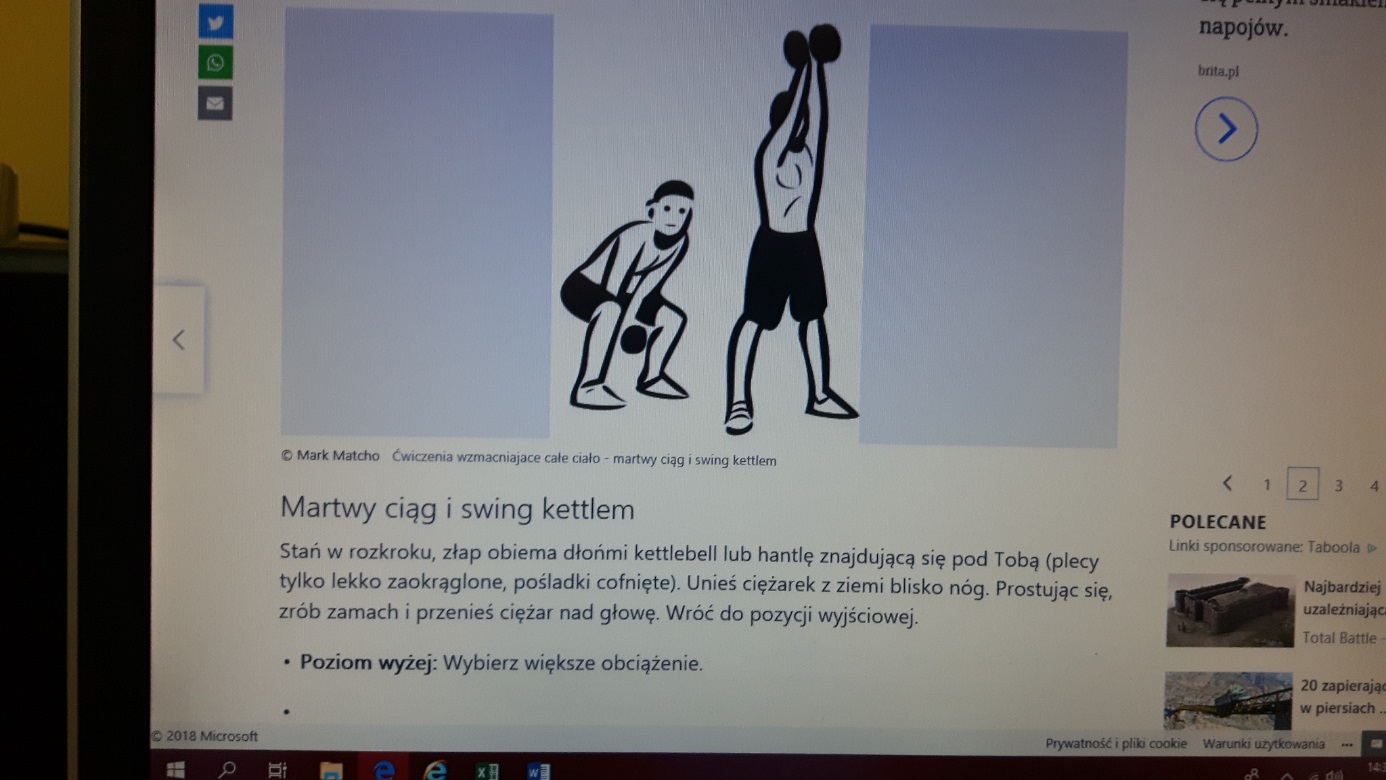 Ćwiczenie 23 serie po 10 powtórzeń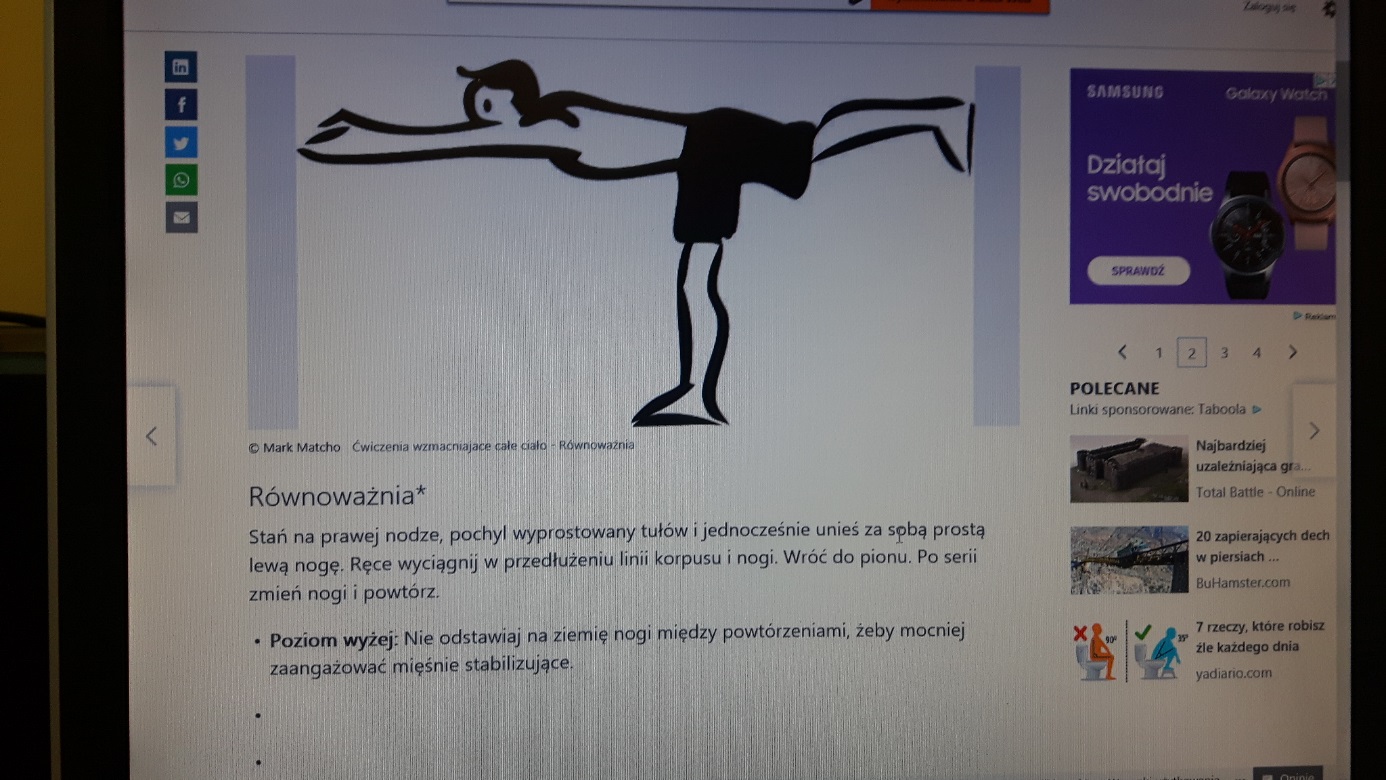 Ćwiczenie 33 serie po 10 powtórzeń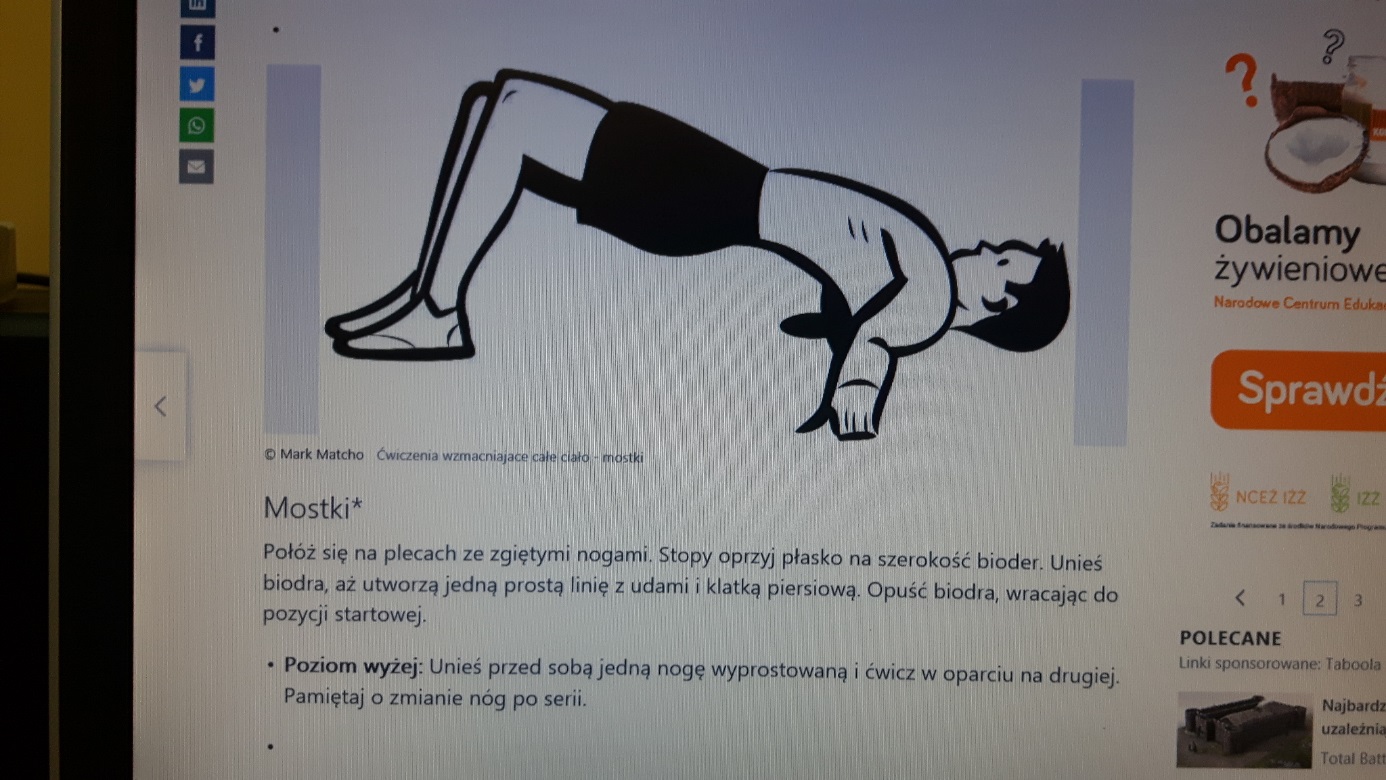 Ćwiczenie 43 serie po 5 powtórzeń na jedną stronę, 5 na drugą stronę. 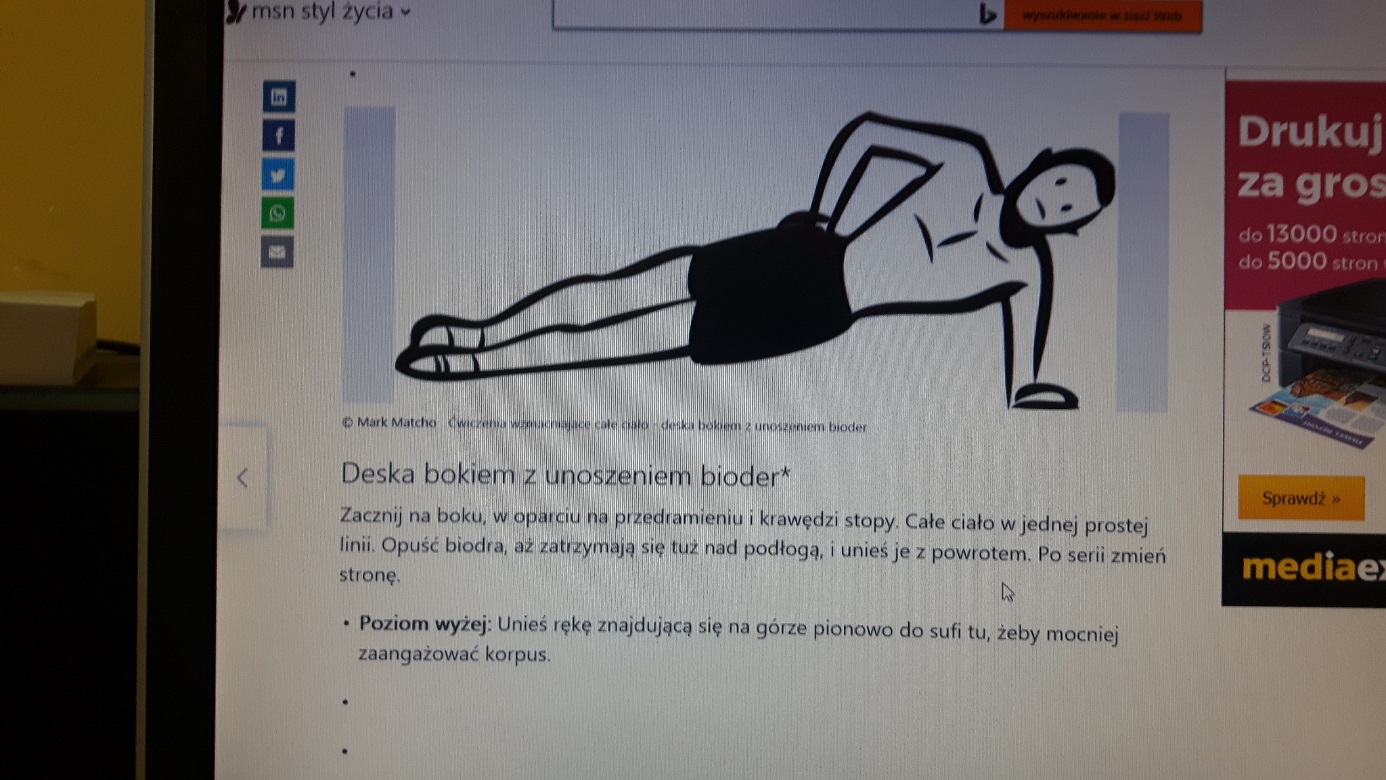 